26th Annual Black Lake Fishing DerbyT-Shirt Logo Contest26th Annual Black Lake Fishing DerbyT-Shirt Logo Contest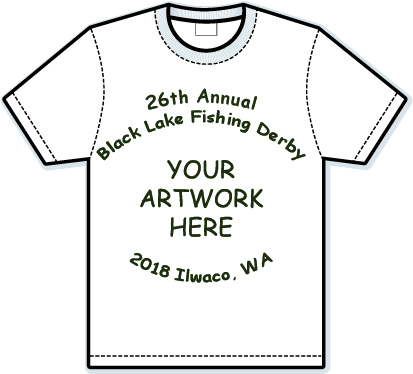 Get your logo design on the 2018 Black Lake Fishing Derby T-Shirt and win a prize!Open to all students K-12 in the Ocean Beach School District.Only one submission per contestant.Design must be in black pen or pencil and fit in an 8” x 8” square. Include your name, school, grade, parent’s name, parent’s phone and email.Submit designs to your school’s office, 
in person at Ilwaco City Hall (120 First Av) or mail to: City of Ilwaco, PO Box 548, Ilwaco WA 98624.For more information, contact Stephanie Davis at 360.642.3145.DEADLINE: MARCH 30, 2018